DSWD DROMIC Report #28 on the Coronavirus Disease (COVID19)as of 03 April 2020, 6AMSituation OverviewThe coronavirus disease (COVID19) is an infectious disease that was unknown before the outbreak began in Wuhan, China. On 16 March 2020, a Memorandum from the Executive Secretary was issued regarding Community Quarantine over the entire Luzon and Further Guidelines for the Management of the Coronavirus Disease 2019 (COVID19) Situation.As of 02 April 2020 4PM, the Department of Health (DOH) has conducted 4,726 COVID19 tests; of which, 2,633 are confirmed cases. Out of these infected, 51 have recovered while 107 deaths were recorded.Source: DOH through NDRRMCAssistance ProvidedA total of ₱2,535,347,032.52 worth of assistance was provided to the affected families of COVID19; of which, ₱73,082,433.37 was provided by DSWD, ₱2,439,008,930.40 from LGUs, ₱5,001,302.03 from NGOs and ₱18,254,366.72 from Private Partners (see Table 1). Table 1. Cost of Assistance Provided to Affected Families / PersonsSource: DSWD-Field OfficesStatus of Prepositioned Resources: Stockpile and Standby FundsThe DSWD Central Office (CO), Field Offices (FOs), and National Resource Operations Center (NROC) have stockpiles and standby funds amounting to ₱1,352,339,618.55 with breakdown as follows (see Table 2):Standby FundsA total of ₱614,983,983.83 standby funds in the CO and FOs. Of the said amount, ₱586,224,333.03 is the available Quick Response Fund (QRF) in the CO.StockpilesA total of 357,394 family food packs (FFPs) amounting to ₱133,995,438.07, other food items amounting to ₱217,542,680.19 and non-food items (FNIs) amounting to ₱385,817,516.46 are available.Table 2. Available Standby Funds and StockpilesNote: The Inventory Summary is as of 02 April 2020, 12:00PM. Source: DSWD-NRLMBSituational ReportsDSWD-DRMBDSWD-NRLMBDSWD-FO NCRDSWD-FO CARDSWD-FO IDSWD-FO IIDSWD-FO IIIDSWD-FO CALABARZONDSWD-MIMAROPADSWD-FO VDSWD-FO VIDSWD-FO VIIDSWD-FO VIIIDSWD-FO IXDSWD-FO XDSWD-FO XIDSWD-FO XIIDSWD-FO Caraga *****The Disaster Response Operations Monitoring and Information Center (DROMIC) of the DSWD-DRMB is closely coordinating with the concerned DSWD Field Offices for any significant updates and actions taken relative to COVID19 pandemic.Prepared by:                         	JAN ERWIN ANDREW I. ONTANILLASJEM ERIC F. FAMORCANReleasing Officer		Photo Documentation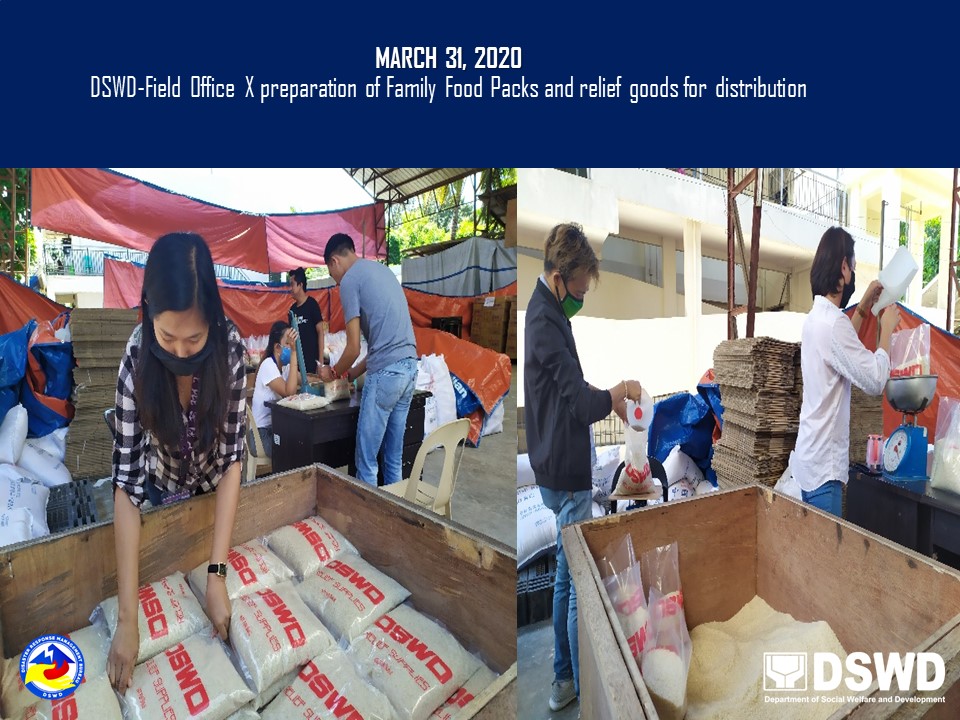 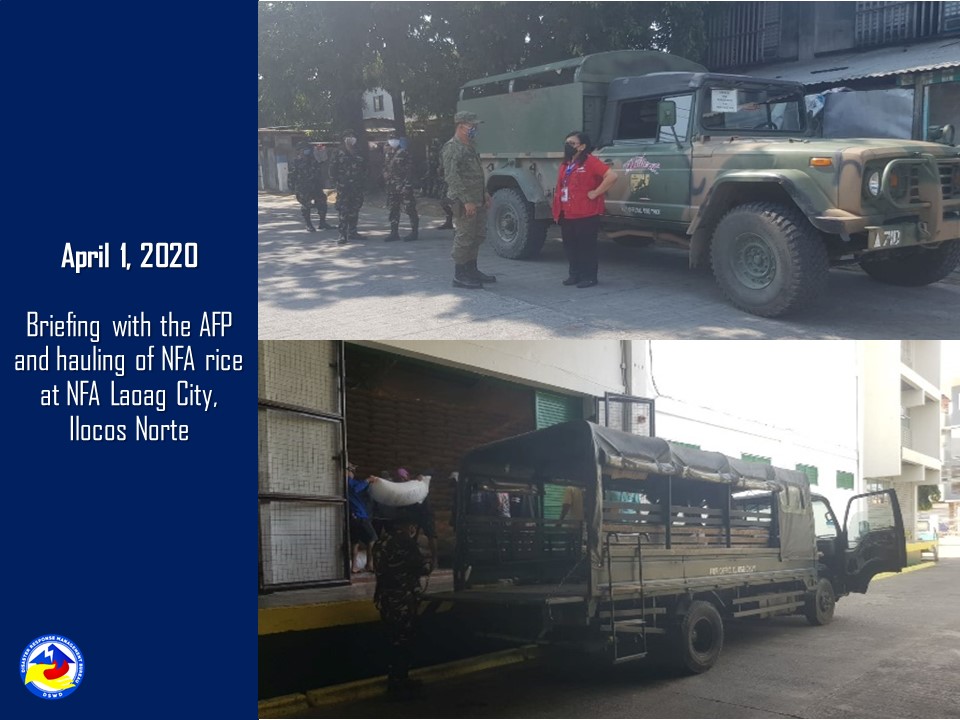 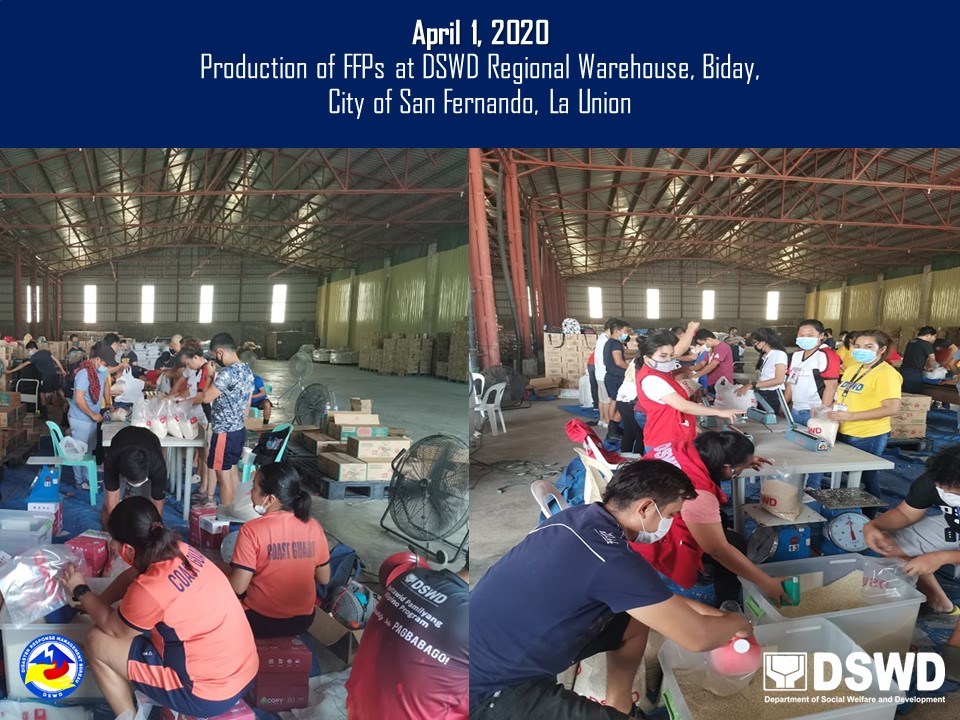 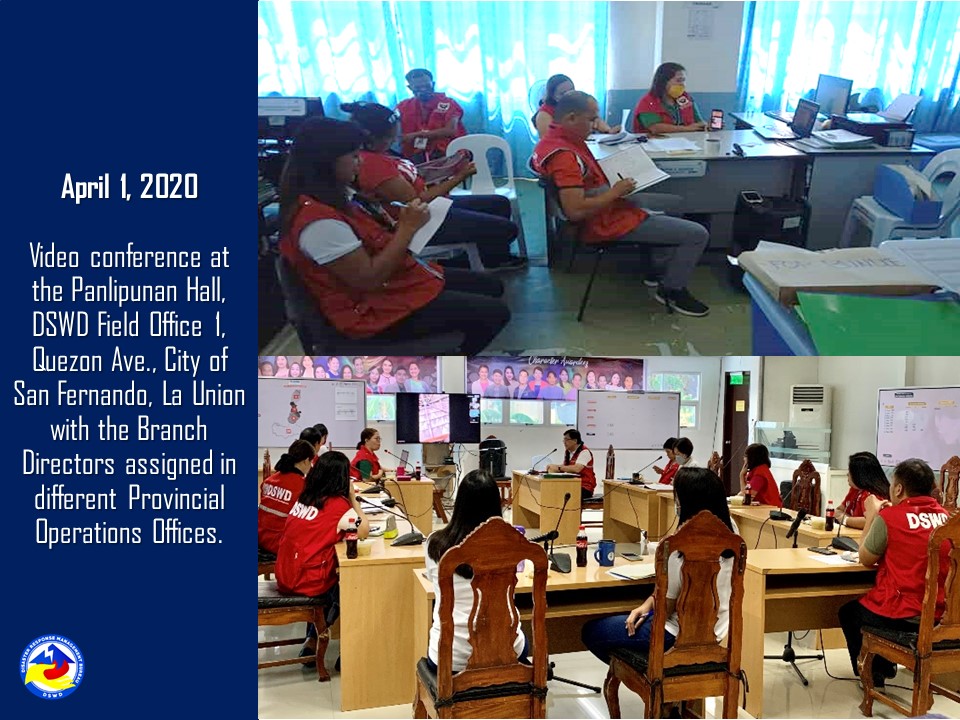 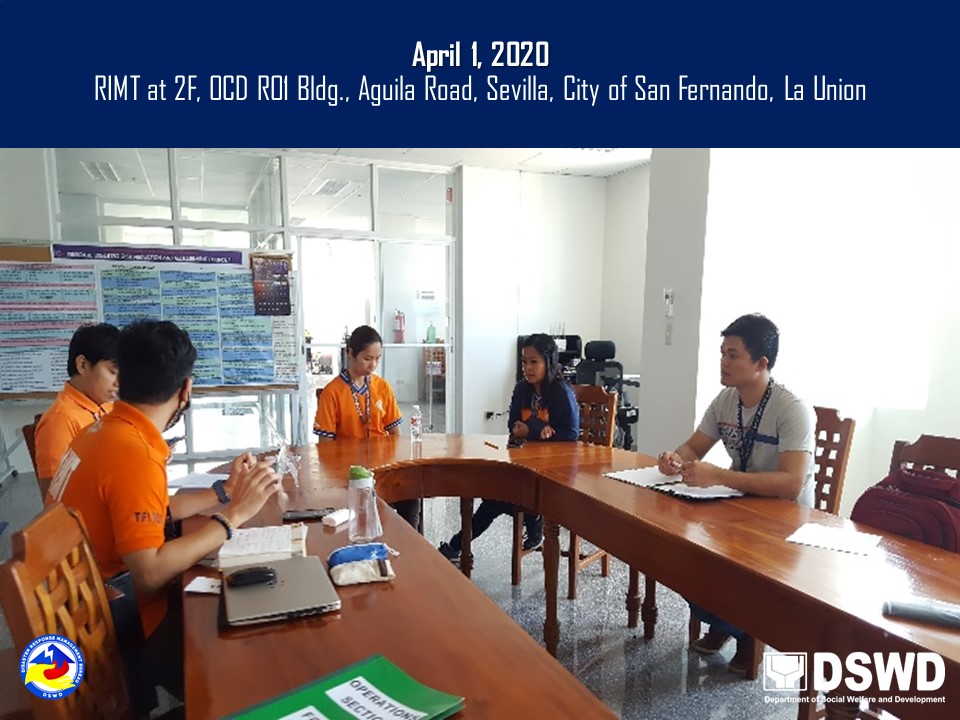 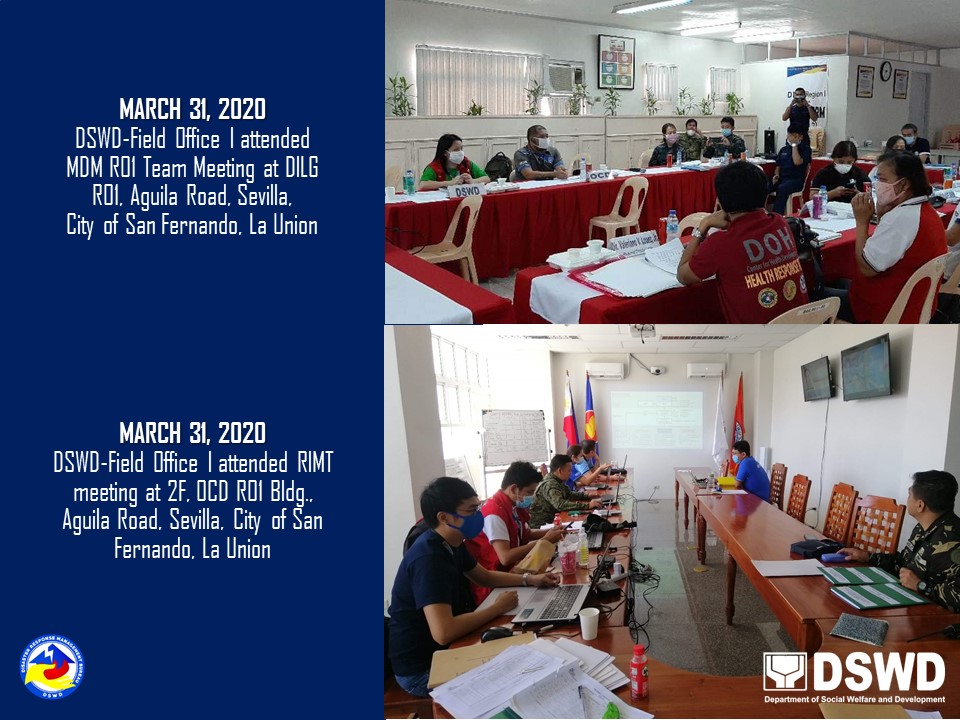 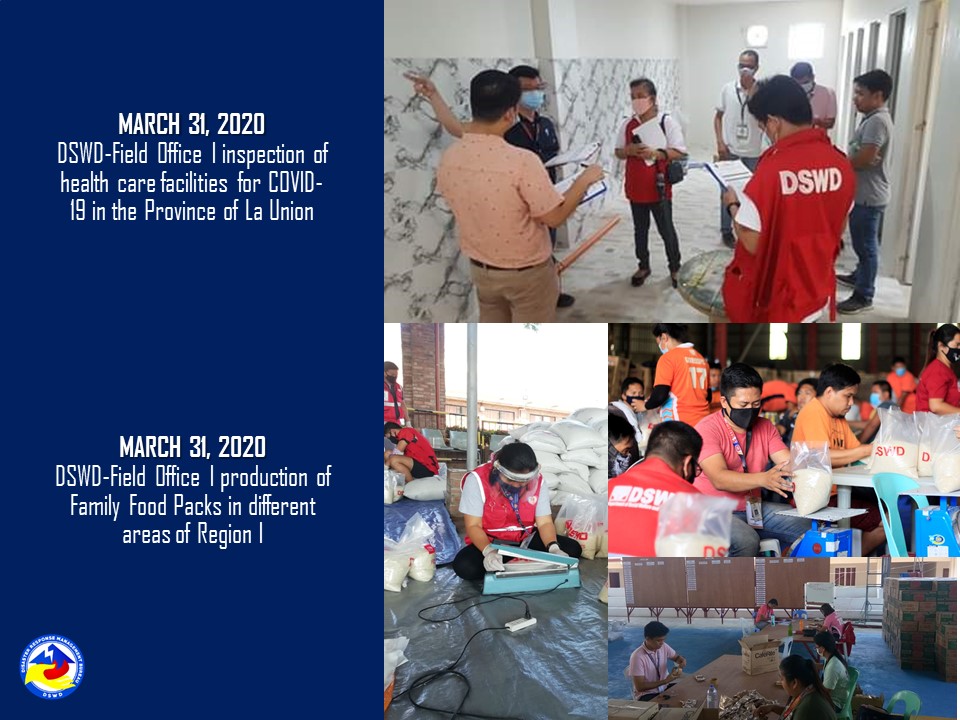 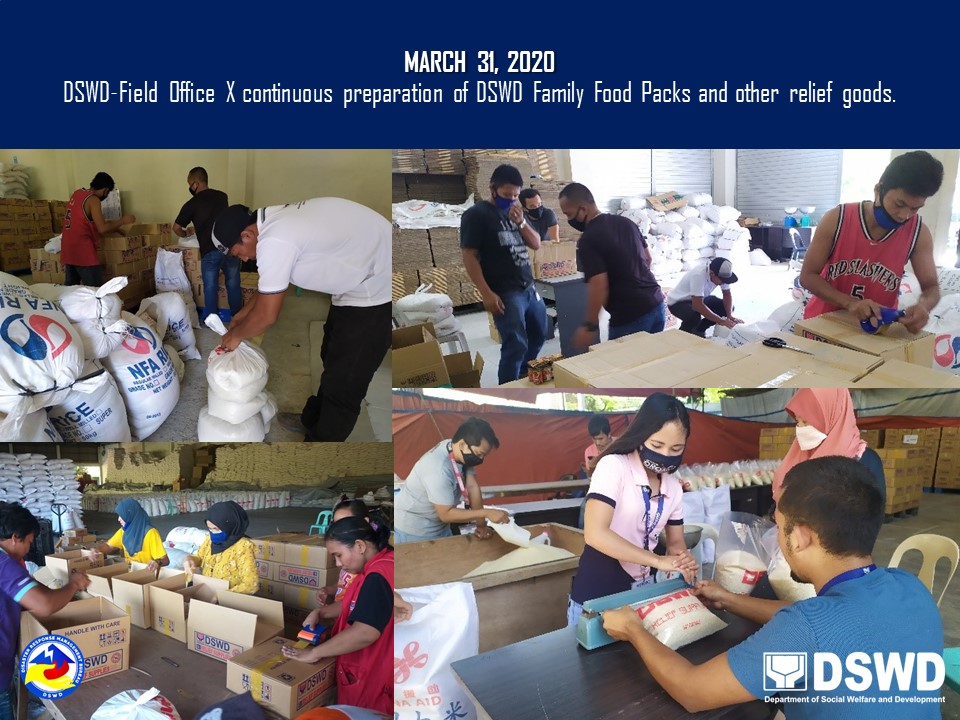 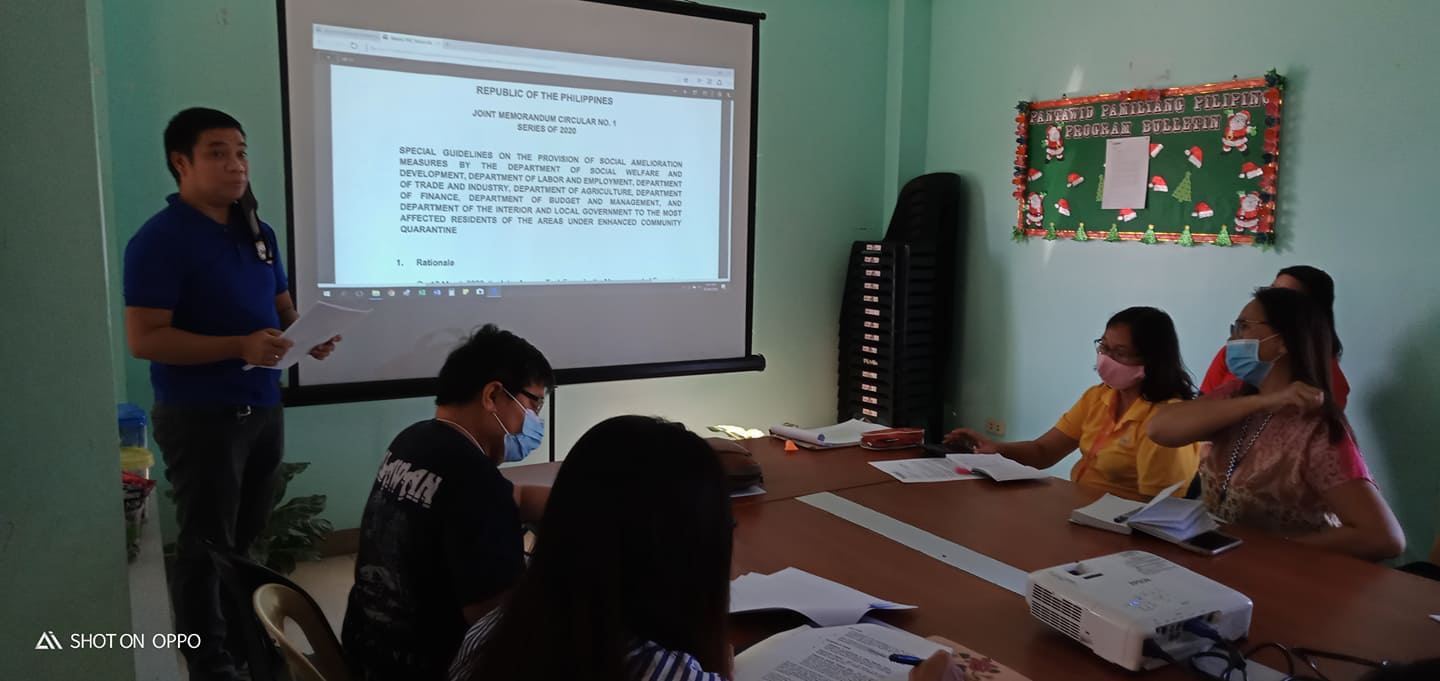 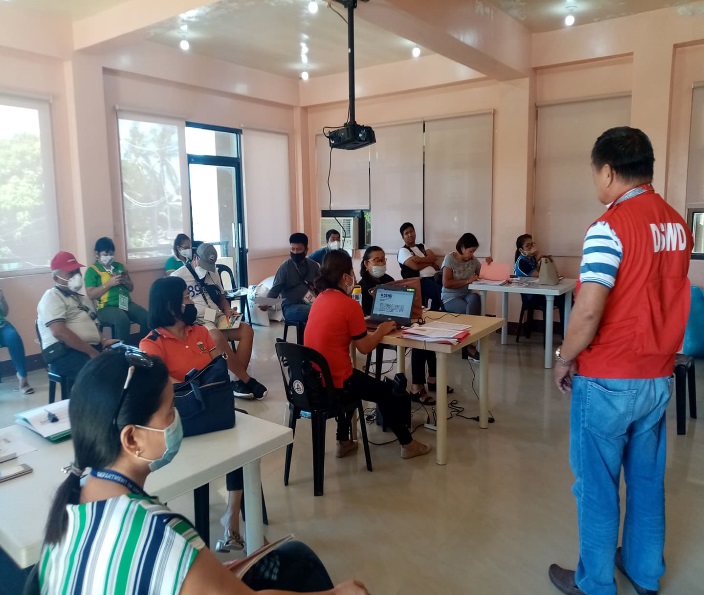 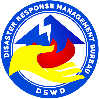 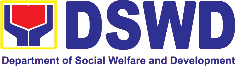 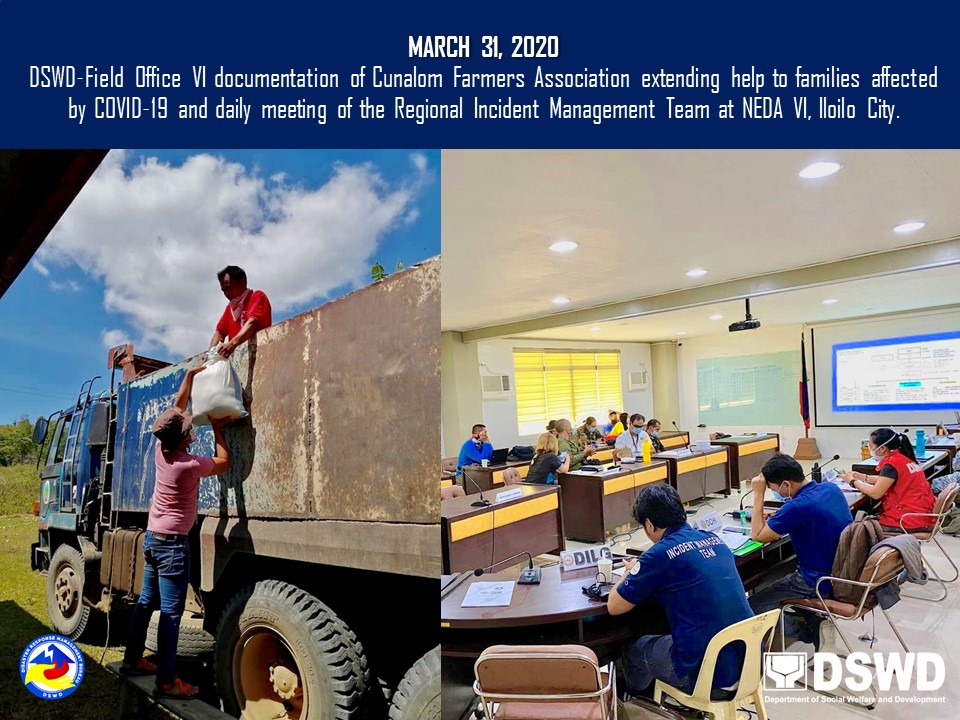 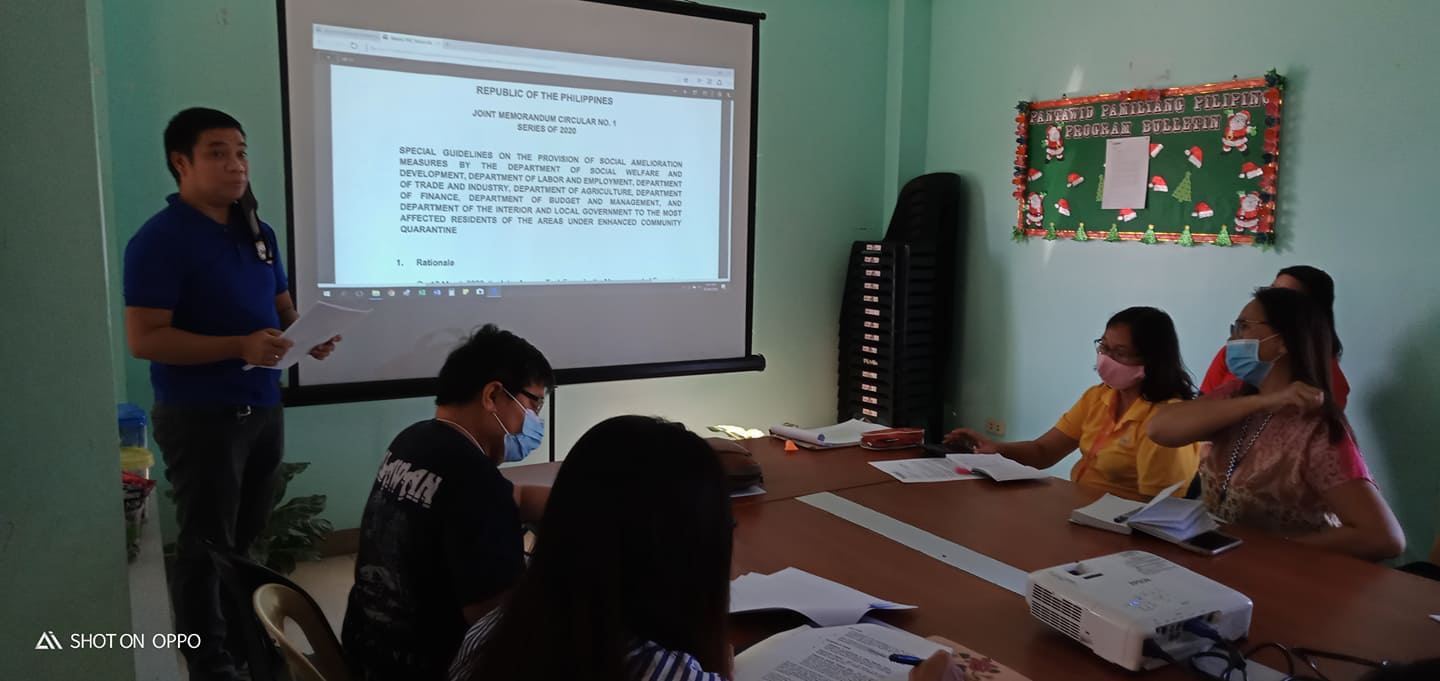 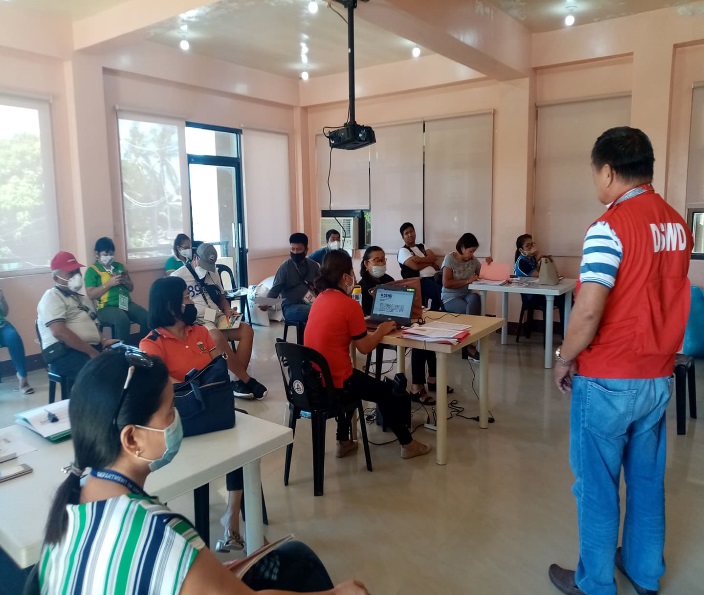 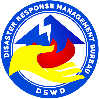 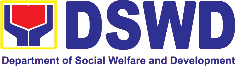 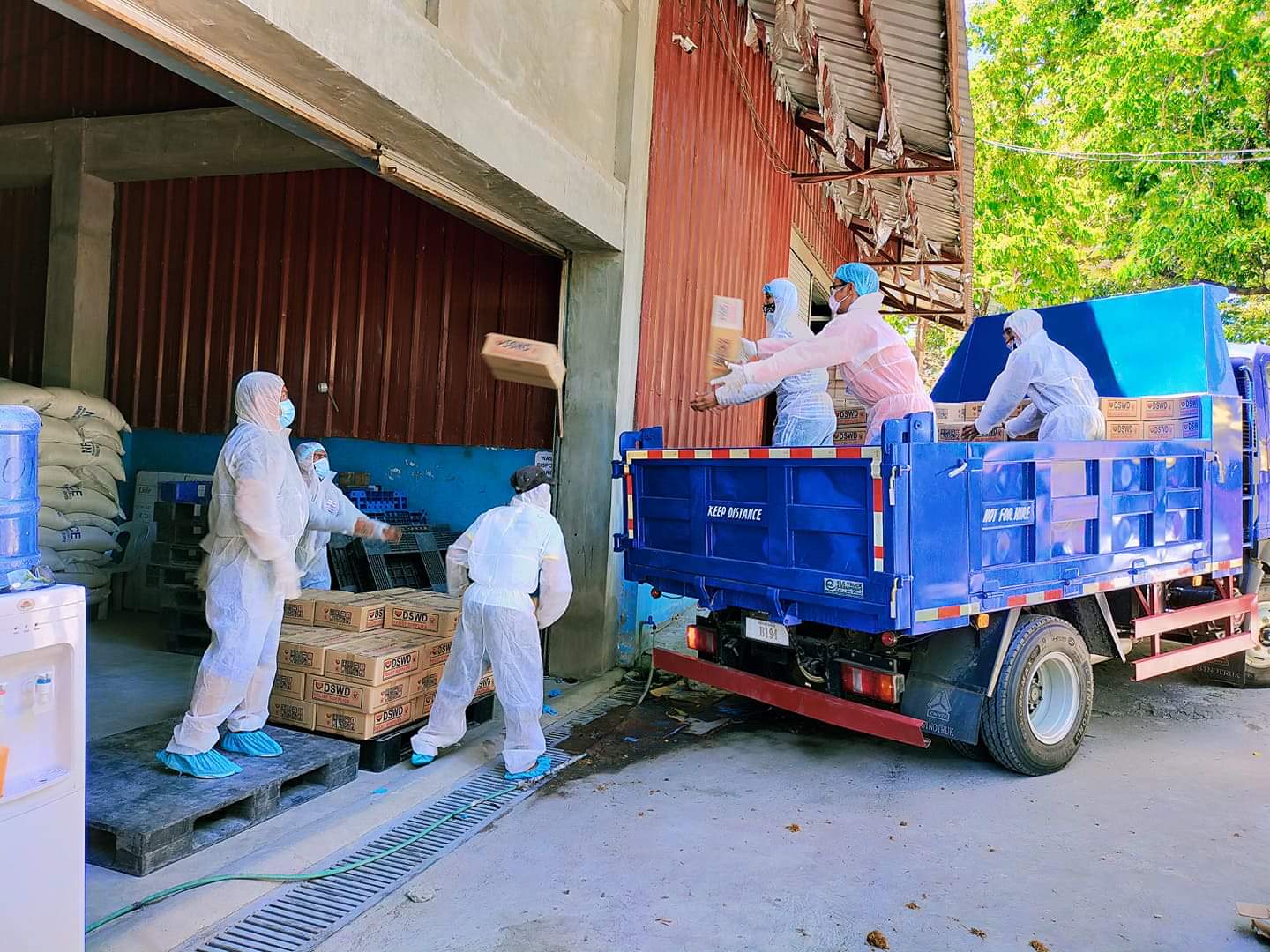 REGION / PROVINCE / MUNICIPALITYREGION / PROVINCE / MUNICIPALITYCOST OF ASSISTANCECOST OF ASSISTANCECOST OF ASSISTANCECOST OF ASSISTANCECOST OF ASSISTANCEREGION / PROVINCE / MUNICIPALITYREGION / PROVINCE / MUNICIPALITYCOST OF ASSISTANCECOST OF ASSISTANCECOST OF ASSISTANCECOST OF ASSISTANCECOST OF ASSISTANCEREGION / PROVINCE / MUNICIPALITYREGION / PROVINCE / MUNICIPALITYCOST OF ASSISTANCECOST OF ASSISTANCECOST OF ASSISTANCECOST OF ASSISTANCECOST OF ASSISTANCEREGION / PROVINCE / MUNICIPALITYREGION / PROVINCE / MUNICIPALITYDSWDLGUNGOsOTHERSGRAND TOTALGRAND TOTALGRAND TOTAL73,082,433.372,439,008,930.405,001,302.0318,254,366.722,535,347,032.52NCRNCR32,610,980.00621,778,650.003,400,000.00-657,789,630.00Caloocan CityCaloocan City1,850,000.0050,000,000.00850,000.00-52,700,000.00Las PinasLas Pinas702,000.0029,815,500.00--30,517,500.00Makati CityMakati City720,000.00---720,000.00Malabon CityMalabon City2,009,000.00---2,009,000.00Mandaluyong CityMandaluyong City1,984,000.00---1,984,000.00Manila CityManila City5,898,000.00-850,000.00-6,748,000.00Marikina cityMarikina city1,934,000.00---1,934,000.00Muntinlupa CityMuntinlupa City1,801,000.0042,189,750.00--43,990,750.00NavotasNavotas864,000.00---864,000.00Paranaque CityParanaque City1,830,000.0030,000,000.00--31,830,000.00Pasay CityPasay City1,810,000.00-850,000.00-2,660,000.00Pasig CityPasig City1,644,000.00260,000,000.00--261,644,000.00PaterosPateros830,000.0011,816,400.00--12,646,400.00Taguig CityTaguig City2,691,480.00165,000,000.00--167,691,480.00Quezon CityQuezon City3,240,000.00-850,000.00-4,090,000.00San Juan CitySan Juan City723,000.00---723,000.00Valenzuela CityValenzuela City2,080,500.0032,957,000.00--35,037,500.00REGION IREGION I1,885,700.00188,279,110.31120,400.0313,067,878.72203,353,089.06Ilocos NorteIlocos Norte-25,922,109.50--25,922,109.50Adams-705,230.00--705,230.00Bacarra-1,499,000.00--1,499,000.00Badoc-2,287,200.00--2,287,200.00Bangui-1,230,402.00--1,230,402.00Banna (Espiritu)-1,519,800.00--1,519,800.00CITY OF BATAC-3,897,000.00--3,897,000.00Burgos-587,229.00--587,229.00Carasi-228,288.00--228,288.00Dingras-3,251,100.00--3,251,100.00Dumalneg-663,706.75--663,706.75LAOAG CITY (Capital)-453,600.00--453,600.00Marcos-121,510.00--121,510.00Nueva Era-292,305.75--292,305.75Pagudpud-625,250.00--625,250.00Pasuquin-469,000.00--469,000.00Piddig-5,328,700.00--5,328,700.00Pinili-653,000.00--653,000.00San Nicolas-1,284,360.00--1,284,360.00Sarrat-819,788.00--819,788.00Solsona-5,640.00--5,640.00Ilocos SurIlocos Sur-36,989,767.72--36,989,767.72Alilem-320,070.00--320,070.00Bantay-471,200.00--471,200.00Burgos-1,577,419.96--1,577,419.96Cabugao-2,732,400.00--2,732,400.00CITY OF CANDON-3,894,099.29--3,894,099.29Caoayan-990,052.00--990,052.00Cervantes-407,400.00--407,400.00Galimuyod-1,108,849.10--1,108,849.10Gregorio del Pilar (Concepcion)-463,482.00--463,482.00Magsingal-1,240,155.00--1,240,155.00Nagbukel-651,700.00--651,700.00Salcedo (Baugen)-605,542.08--605,542.08San Emilio-428,419.00--428,419.00San Esteban-400,000.04--400,000.04San Ildefonso-1,834.01--1,834.01San Juan (Lapog)-877,798.50--877,798.50San Vicente-1,076,500.00--1,076,500.00Santa-1,907,233.20--1,907,233.20Santa Catalina-837,000.00--837,000.00Santa Lucia-1,321,400.00--1,321,400.00Santa Maria-666,276.48--666,276.48Santiago-1,393,707.80--1,393,707.80Sigay-478,271.02--478,271.02Sinait-3,395,324.31--3,395,324.31Tagudin-1,815,570.00--1,815,570.00CITY OF VIGAN (Capital)-7,928,063.93--7,928,063.93La UnionLa Union-42,629,857.50104,200.00-42,734,057.50Agoo-2,450,000.00--2,450,000.00Bacnotan-1,568,867.54--1,568,867.54Balaoan-2,044,875.00--2,044,875.00Bauang-2,748,346.00--2,748,346.00Caba-1,780,800.00--1,780,800.00Luna-4,948,530.00--4,948,530.00Rosario-5,378,847.60104,200.00-5,483,047.60CITY OF SAN FERNANDO (Capital)-9,780,888.00--9,780,888.00San Juan-2,515,376.00--2,515,376.00Santo Tomas-6,138,631.36--6,138,631.36Santol-2,038,281.00--2,038,281.00Sudipen-1,236,415.00--1,236,415.00PangasinanPangasinan1,885,700.0082,737,375.5916,200.0313,067,878.7297,707,154.34Agno-147,579.00--147,579.00Aguilar-2,221,600.00--2,221,600.00CITY OF ALAMINOS-7,421,400.00--7,421,400.00Alcala-517,500.00--517,500.00Asingan-787,423.21-1,231,488.722,018,911.93Balungao-2,141,247.75--2,141,247.75Bani-5,500,000.00--5,500,000.00Bautista-2,484,300.00--2,484,300.00Bayambang377,140.002,466,800.00--2,843,940.00Binmaley---2,412,800.002,412,800.00Bugallon-6,624,860.00-216,500.006,841,360.00Calasiao377,140.006,307,500.00-4,584,260.0011,268,900.00Labrador-460,000.00--460,000.00LINGAYEN (Capital)377,140.005,635,020.00--6,012,160.00Mabini-1,373,600.00--1,373,600.00Malasiqui377,140.00373,320.00--750,460.00Mangatarem-9,450.00--9,450.00Pozzorubio-1,324,600.00--1,324,600.00Rosales377,140.006,418,314.57--6,795,454.57San Fabian-1,122,180.00--1,122,180.00San Manuel-954,000.00-850,043.001,804,043.00San Quintin-2,028,000.00--2,028,000.00Santa Barbara-4,048,000.00--4,048,000.00Santa Maria-2,278,900.00-345,000.002,623,900.00Sison-500.00--500.00Tayug-1,500,001.0616,200.03-1,516,201.09Umingan-1,480,200.00-2,495,097.003,975,297.00Urbiztondo-1,750,000.00--1,750,000.00CITY OF URDANETA-13,361,080.00--13,361,080.00Villasis-2,000,000.00-932,690.002,932,690.00REGION IIREGION II234,636.5051,736,957.68--51,971,594.18BatanesBatanes5,897.98---5,897.98Basco4,966.72---4,966.72Uyugan931.26---931.26CagayanCagayan228,428.102,856,496.36--3,084,924.46Alcala133,750.002,006,320.00--2,140,070.00Baggao310.42---310.42Ballesteros310.42---310.42Calayan94,057.26---94,057.26Iguig-850,176.36--850,176.36IsabelaIsabela310.4219,967,567.00--19,967,877.42Alicia-2,251,200.00--2,251,200.00Angadanan-3,445,000.00--3,445,000.00Benito Soliven-120,575.00--120,575.00Burgos-1,404,000.00--1,404,000.00City of Cauayan310.42---310.42Cordon-96,876.00--96,876.00Delfin Albano (Magsaysay)-2,602,600.00--2,602,600.00Dinapigue-343,706.00--343,706.00Luna-397,565.00--397,565.00Maconacon-1,017,552.00--1,017,552.00Mallig-214,360.00--214,360.00Naguilian-419,185.00--419,185.00Reina Mercedes-1,327,105.00--1,327,105.00City of Santiago-3,985,104.00--3,985,104.00Santo Tomas-2,342,739.00--2,342,739.00Nueva VizcayaNueva Vizcaya-21,362,210.32--21,362,210.32Alfonso Castaneda-262,240.16--262,240.16Ambaguio-338,500.00--338,500.00Aritao-940,000.00--940,000.00Bagabag-2,059,397.00--2,059,397.00Bambang-3,073,719.00--3,073,719.00Bayombong (capital)-1,252,000.00--1,252,000.00Diadi-2,995,705.00--2,995,705.00Dupax del Norte-3,770,962.00--3,770,962.00Dupax del Sur-1,137,600.00--1,137,600.00Kayapa-1,250,603.00--1,250,603.00Quezon-500.00--500.00Santa Fe-961,232.50--961,232.50Solano-955,000.00--955,000.00Villaverde-2,364,751.66--2,364,751.66QuirinoQuirino-7,550,684.00--7,550,684.00Aglipay-2,260,500.00--2,260,500.00Cabarroguis (capital)-2,846,700.00--2,846,700.00Nagtipunan-2,443,484.00--2,443,484.00REGION IIIREGION III5,472,077.30395,572,710.83--401,044,788.13AuroraAurora343,750.0022,820,602.50-  .00-  .0023,164,352.50PLGU Aurora-126,599.92--126,599.92Baler (capital)150,750.003,624,150.00--3,774,900.00Casiguran-1,987,490.00--1,987,490.00Dilasag-1,692,143.00--1,692,143.00Dinalungan-1,099,964.00--1,099,964.00Dingalan193,000.003,912,082.69--4,105,082.69Dipaculao-4,085,712.04--4,085,712.04Maria Aurora-2,728,355.00--2,728,355.00San Luis-3,564,105.85--3,564,105.85BataanBataan142,434.0012,600,272.00--12,742,706.00Bagac-2,631,375.00--2,631,375.00City of Balanga (capital)-8,606,000.00--8,606,000.00Hermosa-1,362,897.00--1,362,897.00Orani142,434.00---142,434.00BulacanBulacan2,490,895.8093,259,634.68--95,750,530.48Angat-5,285,280.00--5,285,280.00Balagtas (Bigaa)-9,543,750.00--9,543,750.00Baliuag291,353.609,238,000.00--9,529,353.60Bulacan-10,251,500.00--10,251,500.00Bustos-6,250,885.68--6,250,885.68Calumpit-1,256,000.00--1,256,000.00Doña Remedios Trinidad-1,749,440.00--1,749,440.00Guiguinto-1,500,000.00--1,500,000.00City of Malolos (capital)235,074.00---235,074.00Marilao-14,061,600.00--14,061,600.00City of Meycauayan298,182.20---298,182.20Norzagaray-1,549,219.00--1,549,219.00Obando136,572.005,000,000.00--5,136,572.00Pandi154,400.0010,826,250.00--10,980,650.00Plaridel-7,730,910.00--7,730,910.00City of San Jose del Monte736,242.00---736,242.00San Miguel639,072.00---639,072.00San Rafael-6,998,000.00--6,998,000.00Santa Maria-2,018,800.00--2,018,800.00Nueva EcijaNueva Ecija1,167,407.5071,465,515.00--72,632,922.50Bongabon-4,200,000.00--4,200,000.00Cabanatuan City-47,997,200.00--47,997,200.00Cabiao343,207.50---343,207.50Gabaldon (Bitulok & Sabani)-2,104,830.00--2,104,830.00General Mamerto Natividad-2,419,550.00--2,419,550.00General Tinio (Papaya)289,500.00---289,500.00Laur-2,500,000.00--2,500,000.00Palayan City (capital)-1,617,736.00--1,617,736.00Rizal341,700.00---341,700.00Santa Rosa-1,222,000.00--1,222,000.00Science City of Muñoz-9,404,199.00--9,404,199.00Zaragoza193,000.00---193,000.00PampangaPampanga1,025,400.0072,243,066.65--73,268,466.65Floridablanca1,025,400.00596,070.00--1,621,470.00Masantol-5,346,260.00--5,346,260.00Mexico-5,392,223.00--5,392,223.00Minalin-4,815,700.00--4,815,700.00Porac-15,529,050.00--15,529,050.00City of San Fernando (capital)-26,869,000.00--26,869,000.00San Simon-9,653,289.59--9,653,289.59Santa Ana-2,400,000.00--2,400,000.00Santo Tomas-1,641,474.06--1,641,474.06TarlacTarlac-114,046,500.00--114,046,500.00Anao-1,032,500.00--1,032,500.00Bamban-2,253,500.00--2,253,500.00Camiling-6,900,000.00--6,900,000.00Capas-9,281,000.00--9,281,000.00Concepcion-23,382,000.00--23,382,000.00Gerona-6,600,000.00--6,600,000.00Mayantoc-85,500.00--85,500.00Moncada-1,610,500.00--1,610,500.00Paniqui-7,200,000.00--7,200,000.00Pura-1,052,000.00--1,052,000.00Ramos-1,670,700.00--1,670,700.00San Clemente-621,300.00--621,300.00San Manuel-1,952,500.00--1,952,500.00City of Tarlac (capital)-50,000,000.00--50,000,000.00Victoria-405,000.00--405,000.00ZambalesZambales302,190.009,137,120.00--9,439,310.00Candelaria-1,537,120.00--1,537,120.00Castillejos-2,800,000.00--2,800,000.00Olongapo City302,190.002,000,000.00--2,302,190.00San Felipe-500,000.00--500,000.00San Marcelino-2,300,000.00--2,300,000.00CALABARZONCALABARZON7,381,880.00801,673,073.44--809,054,953.44BatangasBatangas563,860.00304,233,584.84--304,797,444.84PLGU BatangasPLGU Batangas-27,712,400.00--27,712,400.00Agoncillo-5,434,240.00--5,434,240.00Alitagtag-2,300,000.00--2,300,000.00Balete-750,000.00--750,000.00Batangas City (capital)511,500.00177,333,060.00--177,844,560.00Cuenca-4,177,200.00--4,177,200.00Ibaan-3,612,250.00--3,612,250.00Lian-7,800,000.00--7,800,000.00Lipa City52,360.0010,525,000.00--10,577,360.00Malvar-2,883,954.00--2,883,954.00Nasugbu-2,353,176.72--2,353,176.72Rosario-2,808,500.00--2,808,500.00San Juan-765,405.00--765,405.00San Luis-2,161,250.00--2,161,250.00San Nicolas-6,099,200.00--6,099,200.00San Pascual-2,626,890.00--2,626,890.00Santo Tomas-14,038,650.00--14,038,650.00Talisay-4,860,500.00--4,860,500.00City of Tanauan-16,997,555.12--16,997,555.12Taysan-5,564,750.00--5,564,750.00Tingloy-1,121,000.00--1,121,000.00Tuy-2,308,604.00--2,308,604.00CaviteCavite4,891,920.00152,355,828.13--157,247,748.13PLGU CavitePLGU Cavite-31,873,950.00--31,873,950.00Alfonso374,000.005,671,611.00--6,045,611.00Amadeo179,520.00114,000.00--293,520.00Bacoor-12,230,160.00--12,230,160.00Carmona374,000.004,422,400.00--4,796,400.00Cavite City-7,876,000.00--7,876,000.00Dasmariñas-4,500,000.00--4,500,000.00Gen. Mariano Alvarez374,000.0017,100,000.00--17,474,000.00General Emilio Aguinaldo374,000.001,609,996.13--1,983,996.13General Trias224,400.0011,450,400.00--11,674,800.00Imus-20,000,000.00--20,000,000.00Indang374,000.00744,244.00--1,118,244.00Kawit374,000.001,250,000.00--1,624,000.00Magallanes374,000.00---374,000.00Maragondon374,000.001,129,717.00--1,503,717.00Mendez (MENDEZ-NUÑEZ)374,000.00---374,000.00Naic374,000.00---374,000.00Noveleta374,000.00200,000.00--574,000.00Rosario-7,900,000.00--7,900,000.00Silang-87,200.00--87,200.00Tagaytay City-696,150.00--696,150.00Tanza-9,600,000.00--9,600,000.00Ternate374,000.002,500,000.00--2,874,000.00Trece Martires City (capital)-11,400,000.00--11,400,000.00LagunaLaguna56,100.00171,586,459.73--171,642,559.73Alaminos-1,263,000.00--1,263,000.00Bay-4,282,143.70--4,282,143.70Biñan-27,000,000.00--27,000,000.00Cabuyao-17,244,000.00--17,244,000.00Calauan-15,174,208.25--15,174,208.25Cavinti-54,000.00--54,000.00Famy-1,200,000.00--1,200,000.00Kalayaan-4,356,524.83--4,356,524.83Liliw-4,558,600.00--4,558,600.00Los Baños56,100.00675,600.00--731,700.00Luisiana-18,004.00--18,004.00Lumban-692,000.00--692,000.00Mabitac-680,000.00--680,000.00Magdalena-437,837.00--437,837.00Majayjay-494,649.00--494,649.00Nagcarlan-1,750,000.00--1,750,000.00Paete-1,092,800.00--1,092,800.00Pagsanjan-8,007,500.00--8,007,500.00Pakil-3,900,000.00--3,900,000.00Pangil-2,107,100.00--2,107,100.00Pila-400,000.00--400,000.00Rizal-300,000.00--300,000.00San Pablo City-11,550,000.00--11,550,000.00Santa Cruz (capital)-9,747,512.00--9,747,512.00Santa Maria-203,387.00--203,387.00City of Santa Rosa-50,136,000.00--50,136,000.00Siniloan-2,624,225.00--2,624,225.00Victoria-1,637,368.95--1,637,368.95QuezonQuezon1,870,000.0079,280,213.14--81,150,213.14PLGU QuezonPLGU Quezon-12,500,000.00--12,500,000.00Agdangan-1,471,000.00--1,471,000.00Atimonan-5,500,000.00--5,500,000.00Burdeos374,000.00---374,000.00Calauag-1,500,000.00--1,500,000.00Candelaria-4,543,032.00--4,543,032.00Catanauan-5,334,000.00--5,334,000.00Dolores-1,149,150.00--1,149,150.00General Nakar-317,204.69--317,204.69Guinayangan-162,500.00--162,500.00Gumaca-5,925,423.00--5,925,423.00Jomalig374,000.00---374,000.00Lucban-1,900,000.00--1,900,000.00Macalelon-2,357,259.12--2,357,259.12Mauban-4,022,801.00--4,022,801.00Mulanay-3,295,000.00--3,295,000.00Pagbilao-249,400.00--249,400.00Panukulan374,000.0031,750.00--405,750.00Patnanungan374,000.001,260,740.00--1,634,740.00Perez-426,920.00--426,920.00Pitogo-1,425,626.83--1,425,626.83Polillo374,000.001,426,304.00--1,800,304.00Quezon-100,000.00--100,000.00Real-3,821,250.00--3,821,250.00Sampaloc-2,612,225.00--2,612,225.00San Antonio-500,000.00--500,000.00San Narciso-2,009,200.00--2,009,200.00Sariaya-15,000.00--15,000.00Tagkawayan-1,579,976.00--1,579,976.00City of Tayabas-5,500,000.00--5,500,000.00Tiaong-8,344,451.50--8,344,451.50RizalRizal-94,216,987.60--94,216,987.60Angono-3,000,000.00--3,000,000.00City of Antipolo-6,220,000.00--6,220,000.00Baras-5,701,576.00--5,701,576.00Binangonan-10,467,716.00--10,467,716.00Cainta-1,785,000.00--1,785,000.00Cardona-2,011,800.00--2,011,800.00Jala-Jala-2,480,880.00--2,480,880.00Morong-2,044,400.00--2,044,400.00Pililla-5,700,000.00--5,700,000.00Rodriguez (Montalban)-39,789,504.00--39,789,504.00Tanay-13,016,111.60--13,016,111.60Teresa-2,000,000.00--2,000,000.00MIMAROPAMIMAROPA-14,463,196.20--14,463,196.20MarinduqueMarinduque-11,141,196.20--11,141,196.20PLGU MarinduquePLGU Marinduque-2,628,771.20--2,628,771.20Boac (capital)-2,545,000.00--2,545,000.00Gasan-1,906,800.00--1,906,800.00Santa Cruz-2,000,000.00--2,000,000.00Torrijos-2,060,625.00--2,060,625.00Occidental MindoroOccidental Mindoro-2,000,000.00--2,000,000.00Santa Cruz-2,000,000.00--2,000,000.00Oriental MindoroOriental Mindoro-1,322,000.00--1,322,000.00Baco-1,322,000.00--1,322,000.00REGION VREGION V9,502,507.61183,064,332.551,406,400.00-193,973,240.16AlbayAlbay2,861,142.6855,798,645.001,356,400.00-60,016,187.68Bacacay339,865.16---339,865.16Camalig308,781.72623,500.00--932,281.72Daraga (Locsin)379,452.561,800,000.001,356,400.00-3,535,852.56Guinobatan388,836.241,719,650.00--2,108,486.24Legazpi City (capital)-26,501,073.00--26,501,073.00Libon490,297.28---490,297.28Malilipot-273,000.00--273,000.00Malinao-7,000,000.00--7,000,000.00Oas-1,253,262.00--1,253,262.00Polangui397,926.68---397,926.68Rapu-Rapu262,743.04---262,743.04Santo Domingo (Libog)-4,075,000.00--4,075,000.00City of Tabaco293,240.009,711,460.00--10,004,700.00Tiwi-2,841,700.00--2,841,700.00Camarines NorteCamarines Norte284,823.62---284,823.62San Lorenzo Ruiz (Imelda)92,430.00---92,430.00San Vicente64,490.94---64,490.94Talisay127,902.68---127,902.68Camarines SurCamarines Sur2,855,673.1479,937,132.4050,000.00-82,842,805.54Baao302,623.68---302,623.68Bombon-374,528.00--374,528.00Bula-7,408,809.70--7,408,809.70Cabusao-1,850,040.00--1,850,040.00Calabanga-7,336,000.00--7,336,000.00Camaligan-1,048,400.00--1,048,400.00Canaman159,522.562,086,900.00--2,246,422.56Caramoan-4,212,750.00--4,212,750.00Del Gallego338,749.00500,000.00--838,749.00Gainza-530,000.00--530,000.00Garchitorena-1,375,000.00--1,375,000.00Goa-1,875,000.00--1,875,000.00Iriga City-7,408,809.70--7,408,809.70Lagonoy560,430.044,519,200.00--5,079,630.04Libmanan-237,500.0050,000.00-287,500.00Lupi-1,162,625.00--1,162,625.00Magarao-625,000.00--625,000.00Milaor-971,700.00--971,700.00Minalabac-3,345,000.00--3,345,000.00Nabua429,371.531,200,000.00--1,629,371.53Naga City-5,000,000.00--5,000,000.00Ocampo-4,621,000.00--4,621,000.00Pamplona-1,600,000.00--1,600,000.00Pasacao447,955.691,500,000.00--1,947,955.69Pili (capital)32,842.886,400,000.00--6,432,842.88Presentacion (Parubcan)177,703.44---177,703.44Ragay-642,160.00--642,160.00San fernando-5,161,280.00--5,161,280.00Siruma-939,430.00--939,430.00Tigaon406,474.32---406,474.32Tinambac-6,006,000.00--6,006,000.00CatanduanesCatanduanes351,888.002,525,800.00--2,877,688.00PLGU Catanduanes351,888.00---351,888.00Baras-2,250,000.00--2,250,000.00San Miguel-275,800.00--275,800.00MasbateMasbate1,121,362.5718,258,773.85--19,380,136.42Aroroy-485,000.00--485,000.00Baleno316,000.00301,150.00--617,150.00Balud-625,215.00--625,215.00Batuan-230,000.00--230,000.00Cataingan-341,800.00--341,800.00Cawayan174,226.501,599,680.00--1,773,906.50Claveria-111,370.00--111,370.00Dimasalang136,500.00690,387.00--826,887.00Esperanza96,792.25365,514.00--462,306.25City of Masbate (capital)154,420.004,613,730.00--4,768,150.00Mobo102,634.002,099,643.00--2,202,277.00Palanas-2,792,773.85--2,792,773.85Pio V. Corpuz (Limbuhan)-924,449.00--924,449.00Placer-700,000.00--700,000.00San Fernando-1,618,180.00--1,618,180.00San Jacinto-139,348.00--139,348.00Uson140,789.82620,534.00--761,323.82SorsogonSorsogon2,027,617.6026,543,981.30--28,571,598.90Barcelona-167,500.00--167,500.00Bulan531,057.642,327,650.00--2,858,707.64Bulusan-1,312,170.00--1,312,170.00Casiguran206,672.722,581,544.00--2,788,216.72Castilla25,143.122,343,000.00--2,368,143.12Donsol286,202.242,185,300.00--2,471,502.24Gubat-945,000.00--945,000.00Irosin282,096.88913,150.00--1,195,246.88Juban200,282.921,250,000.00--1,450,282.92Matnog-1,189,200.00--1,189,200.00Pilar496,162.082,500,000.00--2,996,162.08Prieto Diaz-51,288.00--51,288.00City of Sorsogon (capital)-8,778,179.30--8,778,179.30REGION VIREGION VI3,865,068.005,613,867.9350,000.00-9,528,935.93AklanAklan612,000.001,231,817.93--1,843,817.93Kalibo (capital)180,000.00---180,000.00Buruanga216,000.001,231,817.93--1,447,817.93Makato216,000.00---216,000.00AntiqueAntique496,908.00---496,908.00Bugasong90,000.00---90,000.00Libertad90,000.00---90,000.00Pandan226,908.00---226,908.00Patnongon90,000.00---90,000.00CapizCapiz720,000.00---720,000.00Dumarao360,000.00---360,000.00Jamindan360,000.00---360,000.00IloiloIloilo1,914,840.004,382,050.0050,000.00-6,346,890.00Concepcion294,840.00166,800.0050,000.00-511,640.00Guimbal540,000.00---540,000.00Iloilo City (capital)720,000.004,215,250.00--4,935,250.00Miagao180,000.00---180,000.00San Joaquin180,000.00---180,000.00Negros OccidentalNegros Occidental121,320.00---121,320.00Bacolod City (capital)1,440.00---1,440.00City of Himamaylan119,880.00---119,880.00REGION VIIREGION VII1,379,386.00---1,379,386.00BoholBohol128,770.00---128,770.00PLGU BoholPLGU Bohol128,770.00---128,770.00CebuCebu1,250,616.00---1,250,616.00Lapu-Lapu City (Opon)942,840.00---942,840.00Samboan307,776.00---307,776.00REGION VIIIREGION VIII-77,237,042.64-655,070.0077,892,112.64Eastern SamarEastern Samar-10,670,447.30--10,670,447.30Arteche-1,790,333.00--1,790,333.00Can-Avid-1,616,738.50--1,616,738.50Oras-1,252,729.80--1,252,729.80San Julian-178,340.00--178,340.00Balangiga-674,444.00--674,444.00Balangkayan-134,310.00--134,310.00Guiuan-229,390.00--229,390.00Hernani-62,525.00--62,525.00Llorente-2,594,817.00--2,594,817.00Mercedes-1,125,000.00--1,125,000.00Quinapondan-770,000.00--770,000.00Salcedo-241,820.00--241,820.00LeyteLeyte-32,787,476.17-105,070.0032,892,546.17San Miguel-1,622,925.00--1,622,925.00Barugo-1,284,918.00--1,284,918.00Carigara-5,302,125.00--5,302,125.00Dagami-839,077.40--839,077.40Jaro-383,460.00--383,460.00MacArthur-3,565,190.00--3,565,190.00Tunga-228,240.79-45,380.00273,620.79Leyte-873,000.00--873,000.00Tabango-1,556,499.00--1,556,499.00Albuera-4,549,883.70-40,000.004,589,883.70City of Baybay-3,370,456.00--3,370,456.00Hilongos-5,342,454.98--5,342,454.98Hindang-119,246.30--119,246.30Inopacan-2,500,000.00-19,690.002,519,690.00Matalom-1,250,000.00--1,250,000.00Western SamarWestern Samar-26,715,389.41--26,715,389.41Almagro-960,297.91--960,297.91Gandara-792,200.00--792,200.00Matuguinao-432,000.00--432,000.00Pagsanghan-300,000.00--300,000.00San Jorge-1,043,985.50--1,043,985.50Santa Margarita-500,000.00--500,000.00Santo Nino-236,000.00--236,000.00Tagapul-an-529,500.00--529,500.00Tarangnan-1,250,000.00--1,250,000.00Calbiga-6,451,006.00--6,451,006.00City of Catbalogan (capital)-10,558,900.00--10,558,900.00San Sebastian-1,117,500.00--1,117,500.00Santa Rita-2,544,000.00--2,544,000.00Southern LeyteSouthern Leyte-7,063,729.76-550,000.007,613,729.76Limasawa-468,000.00--468,000.00Malitbog-2,401,740.60--2,401,740.60Padre Burgos-500,000.00-550,000.001,050,000.00Libagon-2,275,000.00--2,275,000.00Silago-1,418,989.16--1,418,989.16REGION IXREGION IX-781,000.00--781,000.00Zamboanga SibugayZamboanga Sibugay-75,000.00--75,000.00Mabuhay-75,000.00--75,000.00Basilan (Isabela City)Basilan (Isabela City)-706,000.00--706,000.00City of Isabela (capital)-706,000.00--706,000.00REGION XREGION X12,536.90---12,536.90Misamis OrientalMisamis Oriental12,536.90---12,536.90Cagayan De Oro City (capital)12,536.90---12,536.90REGION XIREGION XI8,497,380.0634,369,600.00--42,866,980.06Davao de OroDavao de Oro1,670,303.18---1,670,303.18PLGU Davao de OroPLGU Davao de Oro1,670,303.18---1,670,303.18Davao del NorteDavao del Norte2,658,057.22---2,658,057.22PLGU Davao del NortePLGU Davao del Norte2,658,057.22---2,658,057.22Davao del SurDavao del Sur1,724,209.50---1,724,209.50PLGU Davao del SurPLGU Davao del Sur396,370.00---396,370.00Davao City1,327,839.50---1,327,839.50Davao OrientalDavao Oriental1,387,295.0034,369,600.00--35,756,895.00PLGU Davao OrientalPLGU Davao Oriental1,387,29534,369,600--35,756,895Davao OccidentalDavao Occidental1,057,515.16---1,057,515.16PLGU Davao OccidentalPLGU Davao Occidental1,057,515.16---1,057,515.16REGION XIIREGION XII709,213.00---709,213.00South CotabatoSouth Cotabato709,213.00---709,213.00City of Koronadal (capital)320,000.00---320,000.00Tantangan389,213.00---389,213.00CARAGACARAGA-14,463,171.82--14,463,171.82Agusan del NorteAgusan del Norte-630,126.83--630,126.83Jabonga-62,124.57--62,124.57Las Nieves-208,170.48--208,170.48Magallanes-47,820.78--47,820.78Nasipit-312,011.00--312,011.00Agusan del SurAgusan del Sur-364,000.00--364,000.00Bunawan-338,000.00--338,000.00Sibagat-26,000.00--26,000.00Surigao del NorteSurigao del Norte-9,868,178.09--9,868,178.09General Luna-893,642.09--893,642.09Mainit-1,374,424.00--1,374,424.00Malimono-1,050,000.00--1,050,000.00Pilar-884,079.00--884,079.00Placer-1,200,000.00--1,200,000.00San Benito-919,720.00--919,720.00San Isidro-134,810.00--134,810.00Santa Monica (Sapao)-411,503.00--411,503.00Sison-1,500,000.00--1,500,000.00Socorro-1,500,000.00--1,500,000.00Surigao del SurSurigao del Sur-3,600,866.90--3,600,866.90Barobo-70,140.00--70,140.00Bayabas-215,933.00--215,933.00Carmen-27,500.00--27,500.00Lianga-185,000.00--185,000.00Marihatag-1,437,313.20--1,437,313.20San Agustin-69,222.50--69,222.50San Miguel-45,000.00--45,000.00Tago-980,057.50--980,057.50City of Tandag (capital)-570,700.70--570,700.70CARCAR1,309,068.0049,976,217.0024,502.004,531,418.0055,841,205.00AbraAbra-13,247,650.0024,502.00475,370.0013,747,522.00PLGU AbraPLGU Abra-13,247,650.0024,502.00475,370.0013,747,522.00ApayaoApayao-2,406,088.00--2,406,088.00PLGU ApayaoPLGU Apayao-2,406,088.00--2,406,088.00BenguetBenguet1,309,068.0032,730,370.00-4,056,048.0038,095,486.00PLGU BenguetPLGU Benguet-25,491,670.00--25,491,670.00Baguio City1,309,068.007,238,700.00-4,056,048.0012,603,816.00IfugaoIfugao-1,036,509.00--1,036,509.00PLGU IfugaoPLGU Ifugao-1,036,509.00--1,036,509.00Mountain ProvinceMountain Province-555,600.00--555,600.00PLGU Mountain ProvincePLGU Mountain Province-555,600.00--555,600.00ARMMARMM222,000.00---222,000.00Lanao del SurLanao del Sur222,000.00---222,000.00Marawi City (capital)222,000.00---222,000.00OFFICESTANDBY FUNDSFAMILY FOOD PACKSFAMILY FOOD PACKSOTHER FOOD ITEMSNON-FOOD RELIEF ITEMSTOTAL STANDBY FUNDS & STOCKPILEOFFICESTANDBY FUNDSQuantityTotal CostOTHER FOOD ITEMSNON-FOOD RELIEF ITEMSTOTAL STANDBY FUNDS & STOCKPILETOTAL614,983,983.83357,394133,995,438.07217,542,680.19385,817,516.461,352,339,618.55Central Office586,224,333.03----586,224,333.03NRLMB - NROC-45,76716,587,120.0056,645,969.76196,072,739.15269,305,828.91NRLMB - VDRC-10,9674,002,955.0031,188,618.006,001,177.5041,192,750.50I-28,21510,617,725.1011,820,206.0022,513,861.0044,951,792.10II2,340,967.8436,65213,629,136.183,951,674.805,976,470.9525,898,249.77III690,397.641,592673,770.08555,784.064,553,859.906,473,811.68CALABARZON3,000,000.0012,0503,929,189.60--6,929,189.60MIMAROPA197,867.1923,37610,519,200.002,896,952.005,464,805.7519,078,824.94V3,000,000.005,8071,838,957.49996,912.0031,704,239.1637,540,108.65VI3,000,699.5021,2537,563,960.0036,853,893.807,067,684.3754,486,237.67VII569,800.0031,59411,373,840.006,671,753.147,792,720.3526,408,113.49VIII3,000,550.002,084780,812.282,111,884.5811,706,642.0817,599,888.94IX1,251,360.0038,58213,889,520.007,781,860.0013,570,698.0936,493,438.09X3,106,997.0023,1098,615,320.3128,261,028.8319,741,365.1959,724,711.33XI2,506,000.0031,74412,582,369.282,706,882.0023,839,069.2641,634,320.54XII3,000,701.6810,6094,784,659.0017,009,106.6212,987,748.7237,782,216.02CARAGA-22,4418,130,636.302,461,623.603,550,399.3414,142,659.24NCR84,300.0014253,553.88137,853.88CAR3,010,009.9511,4104,422,713.575,628,531.0013,274,035.6526,335,290.17DATESITUATIONS / ACTIONS UNDERTAKEN02 April 2020The Disaster Response Management Bureau (DRMB) is on BLUE alert status.The DRMB Operations Center (OpCen) is in 24/7 virtual operation to closely monitor and coordinate with the National Resource and Logistics Management Bureau (NRLMB) and DSWD Field Offices for significant updates on response operations relative to COVID19.DRMB processed the following Sub-Allotment Allocation (SAA) for the requested Admin Cost amounting to ₱350,000.00 for FO CALABARZON and ₱3,000,000.00 to replenish the Standby Funds of FO MIMAROPA.     DATESITUATIONS / ACTIONS UNDERTAKEN30 March 2020DSWD-NRLMB is continuously repacking goods for possible augmentation.Provision of logistical augmentation to Field Offices on delivering FFPs to LGUs.The total augmentation request of 80,000 FFPs from DSWD-FO NCR have been received by DSWD-NRLMB. Out of this, a total of 67,150 FFPs have already been delivered.DATESITUATIONS / ACTIONS UNDERTAKEN02 April 2020DSWD-FO NCR coordinated with the 17 Local Government Units (LGUs) in Metro Manila through its respective Local Social Welfare and Development Offices (LSWDOs) regarding the initial wave of DSWD-FO NCR’s food augmentation for stockpiling purposes. On 02 April 2020, the following family food packs were delivered to the LGUs:The Asian Development Bank (ADB) donated five (5) million dollars or approximately PhP 250,000,000.00 worth of goods for augmentation to the Local Government Units in Metro Manila. The NRLMB, Philippine Army, and the FO-NCR are working together in facilitating the delivery of said goods in the form of bags of rice (50 Kilograms per bag) to the 17 LGUs in Manila. As of reporting time, the following were delivered:The hauling, delivery, and unloading of relief goods were monitored by DSWD-FO NCR personnel composed of Disaster Response Management Division (DRMD) staff, the FO Motorcycle Riders’ Group and Quick Response Team (QRT) members.As to the number of the family food packs per LGU, the DSWD-FO NCR is continuously assessing and in close coordination with the LGUs with regard to the capacity of their respective warehouses. Logistics requirement particularly trucks or other vehicles for hauling and transporting of goods is also a major consideration. Thus, DSWD-FO NCR is continuously coordinating with Joint Task Force-National Capital Region (JTR-NCR) for possible provision of trucks/vehicles for hauling and transporting of goods. In the meantime, some of the LGUs have also committed to provide their trucks/vehicles for the same purpose.To ensure the safety and security during the hauling, transport, and unloading of the goods, the DSWD-FO NCR is continuously coordinating with Philippine National Police (PNP) for their assistance.DATESITUATIONS / ACTIONS UNDERTAKEN02 April 2020DSWD-FO CAR was able to provide a total of ₱914,908.00 to its clients under the Aid to Individuals in Crisis Situation (AICS) program from 30 March – 2 April 2020.The Operations Center is on RED ALERT in accordance to the alert level status of Cordillera Regional Disaster Risk Reduction and Management Council (CRDRRMC).DSWD-FO CAR spearheaded and attended the Response Cluster Hub Meeting at the Training Center.DSWD-FO CAR Delta Team 1 is still on duty at the Emergency Operations Center (EOC) with ARDO Amelyn Cabrera as the Action Officer.DSWD-FO CAR staff rendered duty at the CRDRRMC EOC and Incident Command Post (ICP).DSWD-FO CAR DRMD staff on duty is continuously coordinating with partner agencies for logistical concerns.DSWD-FO CAR is in close coordination with PDO II DRR focal in the provinces and the QRT on duty for the submission of reports.Social Welfare and Development (SWAD) QRT on duty is continuously coordinating with LGUs and health workers on the updates regarding COVID19.Continuous coordination with DRMB and NRLMB on the disaster operations concerns such as technical assistance, guidance and facilitation of logistical concerns and needs.DATESITUATIONS / ACTIONS UNDERTAKEN2 April 2020DSWD Field Office 1 called a meeting re Social Amelioration Program. It was attended by PNP, DILG, DA and OCD Regional Offices 1. The purpose of the meeting was to identify the task and functions of member agencies and come up with unified approach extending the cash relief assistance so as to prevent duplication of beneficiaries and to avoid further problems among the beneficiariesAs part of the RDRRMC1 and Inter-Agency Task Force on Management of Emerging Infectious Diseases (IATF – EID) operations against COVID-19, Mr. Gerald M. Castillo and Mr. Joshua John G. Jimenez are continuously rendering duty as Regional Incident Management Team (RIMT) members at 2F, OCD RO 1 Bldg., Aguila Road, Sevilla, City of San Fernando, La Union while Mr. Angel R. Austria Jr. rendered duty at the RDRRMC1 – EOC. Continuous monitoring on the updates of COVID-19 and provision of logistical support is being conducted.IMT members assigned in different divisions coordinated with the LGUs for updates on COVID19 response operations from their respective areas.DSWD Field Office 1 is closely monitoring the areas affected by COVID-19 in coordination with the DOH, Provincial/ City/ Municipal Disaster Risk Reduction and Management Councils (P/C/MDRRMCs), and Provincial/ City/ Municipal Social Welfare and Development Offices (P/C/MSWDOs). Likewise, City/Municipality Operations Office (C/MOO) staff render duty in their respective cities/municipalities.Field Office 1 has received requests from 58 LGUs for FFPs and other support services to be provided to affected families due to the declaration of enhanced community quarantine in Luzon. Per coordination, the LGUs continuously procure and repack goods to be distributed to affected families. Continuous coordination was conducted with the Department of the Interior and Local Government Region 1 (DILG R1) for the breakdown of PUMs as basis for response to the requested augmentation.DATESITUATIONS / ACTIONS UNDERTAKEN02 April 2020DSWD-FO II Regional Director conducted a strategic planning with the MANCOM on the revised guidelines of Social Amelioration Package.DSWD FO II Regional Information Officer and secretariat had a meeting with Congressman Joseph L. Lara on the implementation of social amelioration 2020 package for the district three of the province of Cagayan.Regional Information Officer addressed queries on the implementation of social amelioration from different radio programs.Packed two thousand six hundred thirty four (2,634) family food packs at the Field Office by the FO staff that are on skeletal work force.DATESITUATIONS / ACTIONS UNDERTAKEN02 April 2020Relief Augmentation SupportOngoing repacking of family food packs.Requested augmentation of 20,000 FFPs to NRLMB.Provision of 14,698 FFPs to 16 LGUs in the Region.Financial AssistanceTotal provision of ₱798,000.00 (₱3,000.00 each) worth of cash assistance for the 267 stranded passengers at Clark International Airport (19 March 2020) and 18 stranded passengers in Angeles City and Porac, Pampanga.Served 592 walk-in clients requesting for assistance through AICS from March 16-April 2, 2020 amounting to ₱2,286,500.00.Received Sub-Allotment Advise amounting to ₱20,0000,000.00 for the procurement of welfare goods for the on-going disaster response operations for the fight against COVID-19.DATESITUATIONS / ACTIONS UNDERTAKEN02 April 2020DSWD-FO CALABARZON was able to provide a total of ₱2,380,500.00 to 813 clients under the Aid to Individuals in Crisis Situation (AICS) program.Provided technical assistance to the Local Government Units (LGUs) on their inquiry on the implementation of Social Amelioration Program.Assisted the Protective Services Division in the dissemination of advisory and instructional materials in the implementation of Social Amelioration Program.Continuously coordinating with the Local Social Welfare and Development Office (LSWDOs) of CALABARZON Region to ensure that updated reports are transmitted to the Field Office.DRMD is continuously monitoring the situation of COVID-19 and the responses of the LGUs thru mainstream and social media.Updated the Relief Distribution Plan for Laguna, Rizal, Batangas and Quezon.The Crisis Intervention Section (CIS) provided financial assistance to the stranded 1,500 students in the University of the Philippines – Los Baños (UPLB) amounting to ₱ 7,500,000.00Crisis Intervention Section (CIS) provided financial assistance to 100 Hog Raisers in Rodriguez, Rizal that lost their domestics hogs due to African Swine Fever (ASF).The Human Resource Management and Development Management Division (HRMDD) was able to mobilized 33 FO Personnel for the production of Family Food Packs in Dasmariñas and GMA both in the Province of Cavite.The Administrative Division coordinated with the suppliers and distributors of raw materials for the production of Family Food Packs. Suppliers and distributors could not immediately provide the requirements of the Field Office.DATESITUATIONS / ACTIONS UNDERTAKEN02 April 2020DSWD MIMAROPA has directed all SWADT Leaders to ensure that food packs are properly packed and labeled.Continuously coordinating with Regional and Provincial PNP/AFP for the hauling of family food packs to affected LGUs; Closely coordination with Provincial and Local DILG Officer as to the strict implementation of DILG MC No. 2020-065; Conducted orientation to the C/MSWDOs on their accountabilities (as certifying officers) to ensure that the services are delivered to qualified beneficiaries. The C/MAT, on a skeletal workforce arrangement, will closely coordinate with the Barangay Council and C/MSWDOs particularly in identifying the list of beneficiaries; DSWD MIMAROPA created a Regional Technical Working Group (RTWG) for the review of all documents and reports submitted by LGUs (particularly name matching); Directed Field Staff to ensure the completeness of attachment/ documents i.e. SAC, masterlist of beneficiaries and other attachment to the payroll; Conducted regular consultation-meeting of ManCom with SWADT Leaders through video conferencing; All ManCom members are on an “On-Call” basis (24/7). On the Implementation of Social Amelioration Program:a. Orientation with the SWADT Leaders in five provinces through video conferencing. b. Orientation of SWADT Leaders to LGUs (Mayors and C/MSWDOs) on SAP guidelines (Memorandum Circular Nos. 4; MOA; and, processes); c. Sent communications to all Local Chief Executives (LCEs) attention C/MSWDOs with attached copy of templates for MOA, template List of Beneficiaries; Project Proposal; SAC Form. Further requesting for the submission of SB Resolution and signed MOA; initial list of beneficiaries on or before April 3, 2020; DATESITUATIONS / ACTIONS UNDERTAKEN02 April 2020DSWD-FO V is continuously delivering FFPs to LGUs with request for augmentation.Provided 264 FFPs to the Sorsogon Strandees which is currently under quarantine for 14 days.The Resource Operation Section (RROS) ensures the availability of FFPs and non-food items as need arises.DSWD-FO V DRMD is continuously monitoring and coordinating relative to COVID19 operation updates.P/MAT Members in 6 Provinces continuously monitoring the reports and updates relative to COVID19.DATESITUATIONS / ACTIONS UNDERTAKEN02 April 2020DSWD FO VI provided ₱6,430,560.00 per individuals under Aid to 969 Individuals in Crisis Situation from March 9-April 2, 2020Executive Order released by the LGU on community quarantine:DSWD FO VI oriented SWAD members and LSWDOs on the guidelines of SAP and its implementation through teleconference.Pantawid Pamilya pay-out at Jaro, Iloilo and Silay City, Neg. Occ observing physical distancing and wearing of face masks.Check in of DSWD Staff at the EOC of Office of the Civil Defense.DSWD Western Visayas FB account posted 4 updates on social media in relation to COVID-19, the following are the updates/status in relation to COVID-19:46 members of the Gaub Pantawid Livelihood Association (GAPLA), an SLP Association in Brgy. Gaub, Cabatuan Iloilo, received P 1,000 each as their emergency loan assistance onset of the pandemic COVID-19.BLESS Community Store SLP Association of Alimodian, Iloilo agreed to withdraw P30,000 from their savings to purchase rice and distribute it to their members and other poor residents of their barangay.a resident of Brgy. Talaban, Himamaylan City, Negros Occidental finished Shielded Metal Arc Welding (SMAW) NC II funded by DSWD SLP in 2017Shared a public reminder from DOH to children on how to avoid COVID-19; and 4-meter physical distancing (#BahayMunaBuhayMuna)DATESITUATIONS / ACTIONS UNDERTAKEN02 April 2020A total of ₱24,000 financial assistance was extended by DSWD-FO VII Crisis Intervention Section (CIS) to the strandees in Cebu City.DSWD-FO VII received request from 21 LGUs re augmentation of FFPs; at least 153,000 FFPs requests from the Provinces of Bohol (3), Cebu (11), Negros Oriental (6) and Siquijor (1). LGUs were also requested to submit documents to help the FO assess and prioritize given the magnitude/volume of the needs of the LGUs.Continuous repacking of Food and NFIs at FO VII Regional ResourcesProcured P20M worth of raw materials for the new FFPs composition intended for the COVID19 crisis. At least 36,000 more family food packs will be produced on top of the existing stockpile which is ready for distribution.DSWD is in the works of forging an agreement with NFA-7 for the use of their warehouse located in Cebu City Pier 6. Warehouse will be use as storage of FFPs ready for distribution which can accommodate at least 50,000 food packs.Social Amelioration Program (SAP)Early March, DSWD through the Social Marketing Section has sent an email communication re affected services and suspension of some programs, activities and projects of the Regional Office due to the health emergency. Basic information on the availment of SAP was also communicated in order to prepare the LGUs ahead.On April 1, another communication with additional information / guidelines, templates, SAC forms, instructional videos and other references were sent to all LGUs for their compliance.Continuous coordination / orientation / preparation to all LGUs. Provincial and field staff are helping LGUs comply with the needed requirements for the finalization of MOAs prior to downloading of funds. Each qualified household will receive P6,000 cash-aid. Regional TARA (Technical Assistance and Resource Augmentation) Focal Persons have been activated/mobilized to help. Focal persons have the responsibility to ensure that the LGUs are following processes and comply/submit needed requirements.Regular coordination meeting and updating is done every 9:00 am. Those in the provinces are directed to join through the Google Meet. DATESITUATIONS / ACTIONS UNDERTAKEN02 April 2020OIC Division Chief of DRMD is assisting the Provincial Action Team of Leyte 2 in the conduct of Orientation on Social Amelioration Program to the 21 LGUs of District 3-5 in Leyte Province.DSWD staffs from the four (4) Provincial Action Teams are already conducting orientation on Social Amelioration Program to LGUs under their AOR.All Divisions under Operations Cluster are in collaboration efforts to ensure services for the clients will continue and will promptly address.DRIMS are still consolidating all response efforts and activities of the Operations Cluster related to COVID-19. Also, continuously consolidating reports of LGUs on COVID-19 and closely coordinating with the DRMD-PDOs as to status of their activities.DATESITUATIONS / ACTIONS UNDERTAKEN02 April 2020Conducted meeting with the Division Chiefs and Focal Persons on the Social Amelioration Program (SAP).Attended the Inter-agency meeting together with agencies (DOLE, DPWH, DBM, DA and DTI). Agenda are as follows.Discussion on the JMC 01, s. 2020Discussion on the MOA with LGUsDrafting of consolidated Operational Plan for the Inter-agency CommitteeContinuous coordination with five (5) Social Welfare and Development Teams and the local /municipal social welfare and development offices (MSWDOs)Shared the Social Amelioration Cards (SAC) to the local development officesAttended radio interview while our Social Marketing Unit addressed eleven (11) media inquiries and interviews.DATESITUATIONS / ACTIONS UNDERTAKEN02 April 2020Continuous coordination with the LGUs regarding preparation, guidelines and protocol for possible relief distribution.Augmentation from staff members along with Cash for Work beneficiaries for repacking of Family Food Packs in preparation for possible relief distribution.Regular coordination and attendance to the NorMin COVID-19 Response Inter –agency Task Force Press Conference every Monday, Wednesday and Friday of the weekOn-going procurement of additional supplies for production of family food packsDivision chief attended a meeting with NEDA for planningDATESITUATIONS / ACTIONS UNDERTAKEN02 April 2020Spearheaded the simultaneously conduct of orientation on Social Amelioration Program (SAP) to the PLGUs, C/MLGUs partners and stakeholder as strategic plan for the implementation of the said program from April 01-02,2020Maintain coordination to partner’s agencies and stakeholders for relief assistance and augmentation support.01 April 2020DSWD-FO XI conducted a series of meetings for the orientation on Social Amelioration Program, pursuant to RA 11469, to different LGUs of Davao Region.DATESITUATIONS / ACTIONS UNDERTAKEN29 March 2020DSWD-FO XII conducted a meeting on the implementation of Social Amelioration Card (SAC).DSWD-FO XII closely coordinated with the concerned LGU for possible provision of technical assistance and resource augmentation (TARA).DATESITUATIONS / ACTIONS UNDERTAKEN02 April 2020Continuous coordination and monitoring with LGUs on their response and relief operations.Conducted orientation to the local government units in the province of Agusan del Norte, Agusan del Sur, Surigao del Norte and Province of Dinagat Islands thru teleconferencing regarding the implementation of the Social Amelioration Program. Ensure readiness of warehouse personnel for dispatching and hauling of welfare goods of possible augmentation.Establishment of skeletal and work from home duty for continuous monitoring and coordination with LGUs.